  Tantasqua Regional/School Union 61 Districts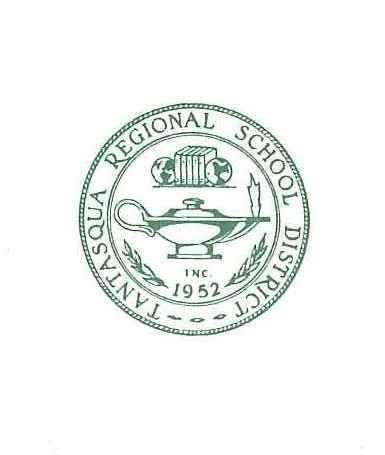    320A Brookfield Rd., Fiskdale, MA 01518   (508)347-3077   FAX (508)347-2697  Deborah J Boyd    Superintendent of SchoolsJodi Bourassa	Kristen LeoAssistant Superintendent	Business and Finance DirectorJessica Bolduc	Gregory Rossow
Special Education Director	Technology DirectorWALES SCHOOL COMMITTEEMeeting of Wednesday, January 3, 2023        6:00 p.m.         Wales Elementary School                            AGENDAPledge of Allegiance				Approval of Minutes November 1, 2023 Regular Session Financial ReportCommunicationsBudget Liaisons MemoPrincipal’s Report Superintendent’s ReportFY25 BudgetTantasqua Representative ReportPublic AccessUnfinished Business  EB	Safety Program - Amend First ReadingEC	Buildings and Grounds Management - Amend First ReadingECA	Buildings and Grounds Security - Amend First ReadingECAF	Security Cameras in School - Amend First ReadingJLC-1	Wellness Policy - Amend First ReadingJLCD	Administering Medicines to Students - Amend First ReadingNew Business GBEA	Staff Ethics / Conflict of Interest - NEW First ReadingGBEB	Staff Conduct - NEW First ReadingGBEBC	Gifts To and Solicitations By Staff - NEW First ReadingGBEBD	Online Fundraising and Solicitations - Crowdfunding - NEW First ReadingGBGB	Staff Personal Security and Safety - NEW First ReadingGBI	Staff Participation in Political Activities - NEW First ReadingGBJ	Personnel Records - NEW First Reading	GCA	Professional Staff Positions - NEW First ReadingGBEC	Drug-Free Workplace Policy - Amend First ReadingOpen Forum -   This is an opportunity to offer comments or observations about the School Committee and its work.  Motions may be made during this session to establish New Business for a subsequent meeting or to refer a topic to a subcommittee.  Members are limited to two minutes each and the session shall be limited to 15 minutes. Adjourn POSTED: 12/22/2023The items listed which may be discussed at the meeting are those reasonably anticipated by the Chair. Not all items listed may in fact be discussed and other items not listed may also be brought up for discussion to the extent permitted by law.